TRENERKLUBBEN I LANGRENN
NORGES SKIFORBUND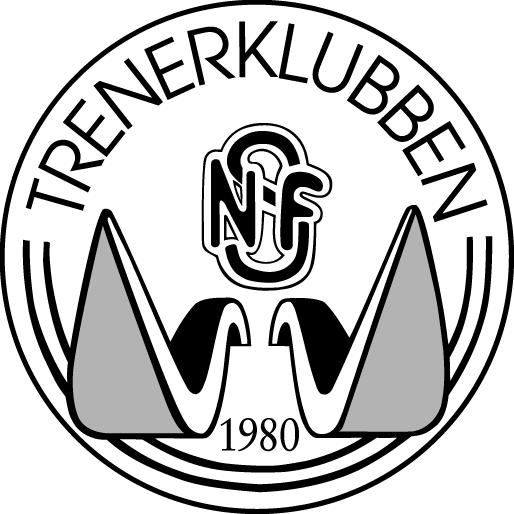 SØKNAD OM MEDLEMSKAPKan fremmes av langrennstrenere og andre som har ansvar for langrennsutøvere på høyt nivå. (Last ned søknadsskjemaet, fyll det ut og send det pr. mail eller brev til Norges Skifrobund. Se adresse nedenfor). PERSONALIA UTDANNINGTRENERPRAKSISSøknaden sendes: 	Trenerklubben i langrenn/Norges Skiforbund			Postboks 5000, 0840 Oslo			Eller på e-post til: pal.rise@skiforbundet.no Hjemmeside: https://www.skiforbundet.no/langrenn/trening/trenerklubben/Navn: Adresse:Postnummer:Sted:Født:Tlf.privat: Tlf.arb:Tlf.mobil:E-post:Klubb:Krets:Trener II (B/I):År:Sted:Trener III (C/II):År: Sted:Trener IIII (D/III):År:Sted:Annen idrettsfaglig utdanning og kurs:Annen idrettsfaglig utdanning og kurs:Annen idrettsfaglig utdanning og kurs:Annen idrettsfaglig utdanning og kurs:Annen idrettsfaglig utdanning og kurs:År:Sted:År: Sted:År: Sted: Klubb / Krets / ForbundÅr GruppeAnnen relevant praksisAnnen relevant praksisAnnen relevant praksisStedDatoUnderskrift